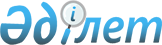 Бесқарағай аудандық мәслихатының 2022 жылғы 26 желтоқсандағы № 29/17-VII "2023-2025 жылдарға арналған Бесқарағай ауданының бюджеті туралы" шешіміне өзгерістер енгізу туралыАбай облысы Бесқарағай аудандық мәслихатының 2023 жылғы 8 тамыздағы № 5/2-VIII шешімі
      Бесқарағай аудандық мәслихаты ШЕШТІ:
      1. Бесқарағай аудандық мәслихатының "2023-2025 жылдарға арналған Бесқарағай ауданының бюджеті туралы" 2022 жылғы 26 желтоқсандағы № 29/17-VII шешіміне келесі өзгерістер енгізілсін:
      1-тармақ жаңа редакцияда жазылсын:
      "1. 2023-2025 жылдарға арналған Бесқарағай ауданының бюджеті тиісінше осы шешімнің 1, 2, 3 және 4-қосымшаларға сәйкес, соның ішінде 2023 жылға келесі көлемдерде бекітілсін: 
      1) кірістер – 6 140 885,2 мың теңге, соның ішінде:
      салықтық түсімдер – 1 099 983,0 мың теңге; 
      салықтық емес түсімдер – 7 767,0 мың теңге; 
      негізгі капиталды сатудан түсетін түсімдер – 11 500,0 мың теңге; 
      трансферттер түсімі – 5 021 635,2 мың теңге; 
      2) шығындар – 6 176 871,8 мың теңге; 
      3) таза бюджеттік кредиттеу – 23 317,0 мың теңге, соның ішінде: 
      бюджеттік кредиттер – 51 750,0 мың теңге; 
      бюджеттік кредиттерді өтеу – 28 433,0 мың теңге;
      4) қаржы активтерімен операциялар бойынша сальдо – 0,0 мың теңге, соның ішінде:
      қаржы активтерін сатып алу – 0,0 мың теңге;
      мемлекеттің қаржы активтерін сатудан түсетін түсімдер – 0,0 мың теңге;
      5) бюджет тапшылығы (профициті) – -59 303,6 мың теңге;
      6) бюджет тапшылығын қаржыландыру (профицитін пайдалану) – 59 303,6 мың теңге, соның ішінде:
      қарыздар түсімі – 51 750,0 мың теңге;
      қарыздарды өтеу – 28 433,0 мың теңге;
      бюджет қаражатының пайдаланылатын қалдықтары – 35 826,6 мың теңге.";
      көрсетілген шешімнің 1 қосымшасы осы шешімнің қосымшасына сәйкес жаңа редакцияда жазылсын.
      2. Осы шешім 2023 жылғы 1 қаңтардан бастап қолданысқа енгізіледі. 2023 жылға арналған Бесқарағай ауданының бюджеті
					© 2012. Қазақстан Республикасы Әділет министрлігінің «Қазақстан Республикасының Заңнама және құқықтық ақпарат институты» ШЖҚ РМК
				
      Бесқарағай аудандық мәслихатының төрағасы 

М. Абылгазинова
Бесқарағай аудандық
мәслихатының
2023 жылғы 8 тамыздағы
№ 5/2-VIII шешіміне
қосымша
Бесқарағай аудандық
мәслихатының
2022 жылғы 26 желтоқсандағы
№ 29/17-VII шешіміне
1- қосымша
Санаты
Санаты
Санаты
Санаты
Барлық кірістер (мың теңге)
Сыныбы
Сыныбы
Сыныбы
Барлық кірістер (мың теңге)
Кіші сыныбы
Кіші сыныбы
Барлық кірістер (мың теңге)
Атауы
Барлық кірістер (мың теңге)
1
2
3
4
5
І. Кірістер
6140885,2
1
Салықтық түсімдер
1099983,0
01
Табыс салығы
576753,0
1
Корпоративтік табыс салығы
94116,0
2
 Жеке табыс салығы
482637,0
03
Әлеуметтiк салық
396980,0
1
 Әлеуметтiк салық
396980,0
04
Меншiкке салынатын салықтар
115174,0
1
 Мүлiкке салынатын салықтар
115174,0
05
Тауарларға, жұмыстарға және қызметтерге салынатын iшкi салықтар
6892,0
2
Акциздер
1383,0
4
 Кәсiпкерлiк және кәсiби қызметтi жүргiзгенi үшiн алынатын алымдар
5509,0
08
 Заңдық маңызы бар әрекеттерді жасағаны және (немесе) оған уәкілеттігі бар мемлекеттік органдар немесе лауазымды адамдар құжаттар бергені үшін алынатын міндетті төлемдер
4184,0
1
Мемлекеттiк баж
4184,0
2
Салықтық емес түсiмдер
7767,0
01
Мемлекеттік меншіктен түсетін кiрiстер
4502,0
5
Мемлекет меншігіндегі мүлікті жалға беруден түсетін кірістер
4502,0
06
Басқа да салықтық емес түсiмдер
3265,0
1
Басқа да салықтық емес түсiмдер
3265,0
3
Негізгі капиталды сатудан түсетiн түсiмдер
11500,0
03
Жердi және материалдық емес активтердi сату
11500,0
1
Жердi сату
3500,0
2
Материалдық емес активтерді сату
8000,0
4
Трансферттердің түсімдері
5021635,2
01
Төмен тұрған мемлекеттiк басқару органдарынан трансферттер
81,5
03
Аудандық маңызы бар қалалардың, ауылдардың, кенттердің, ауылдық округтардың бюджеттерінен трансферттер
81,5
02
 Мемлекеттiк басқарудың жоғары тұрған органдарынан түсетiн трансферттер
5021553,7
2
Облыстық бюджеттен түсетiн трансферттер
5021553,7
5
Бюджеттік кредиттерді өтеу
28433,0
01
Бюджеттік кредиттерді өтеу
28433,0
1
Мемлекеттік бюджеттен берілген бюджеттік кредиттерді өтеу
28433,0
7
Қарыздар түсімдері
51750,0
01
Мемлекеттік ішкі қарыздар
51750,0
2
Қарыз алу келісім-шарттары
51750,0
8
Бюджет қаражатының пайдаланылатын қалдықтары
35826,6
01
Бюджет қаражаты қалдықтары
35826,6
1
Бюджет қаражатының бос қалдықтары
35826,6
 Функционалдық топ
 Функционалдық топ
 Функционалдық топ
 Функционалдық топ
 Функционалдық топ
Сомасы (мың теңге)
  Кіші функция 
  Кіші функция 
  Кіші функция 
  Кіші функция 
Сомасы (мың теңге)
   Бюджеттік бағдарламалардың әкімшісі
   Бюджеттік бағдарламалардың әкімшісі
   Бюджеттік бағдарламалардың әкімшісі
Сомасы (мың теңге)
Бағдарлама
Бағдарлама
Сомасы (мың теңге)
Атауы
Сомасы (мың теңге)
II.Шығындар
6176871,8
01
Жалпы сипаттағы мемлекеттiк қызметтер
1075292,3
1
Мемлекеттiк басқарудың жалпы функцияларын орындайтын өкiлдi, атқарушы және басқа органдар
249406,6
112
Аудан (облыстық маңызы бар қала) мәслихатының аппараты
45594,6
001
Аудан (облыстық маңызы бар қала) мәслихатының қызметін қамтамасыз ету жөніндегі қызметтер
45594,6
122
Аудан (облыстық маңызы бар қала) әкімінің аппараты
203812,0
001
Аудан (облыстық маңызы бар қала) әкімінің қызметін қамтамасыз ету жөніндегі қызметтер
178256,4
003
Мемлекеттік мекеменін күрделі шығыстары
0,0
113
Төменгі тұрған бюджеттерге берілетін нысаналы ағымдағы трансферттер
25555,6
2
Қаржылық қызмет
1264,0
459
Ауданның (облыстық маңызы бар қаланың) экономика және қаржы бөлімі
1264,0
003
Салық салу мақсатында мүлікті бағалауды жүргізу
1264,0
9
Жалпы сипаттағы өзге де мемлекеттiк қызметтер
824621,7
454
Ауданның (облыстық маңызы бар қаланың) кәсіпкерлік және ауыл шаруашылығы бөлімі
45920,0
001
Жергілікті деңгейде кәсіпкерлікті және ауыл шаруашылығын дамыту саласындағы мемлекеттік саясатты іске асыру жөніндегі қызметтер
45920,0
459
Ауданның (облыстық маңызы бар қаланың) экономика және қаржы бөлімі
76770,0
001
Ауданның (облыстық маңызы бар қаланың) экономикалық саясаттын қалыптастыру мен дамыту, мемлекеттік жоспарлау, бюджеттік атқару және коммуналдық меншігін басқару саласындағы мемлекеттік саясатты іске асыру жөніндегі қызметтер
76770,0
495
Ауданның (облыстық маңызы бар қаланың) сәулет, құрылыс, тұрғын үй-коммуналдық шаруашылығы, жолаушылар көлігі және автомобиль жолдары бөлімі
701931,7
001
Жергілікті деңгейде сәулет, құрылыс, тұрғын үй-коммуналдық шаруашылық, жолаушылар көлігі және автомобиль жолдары саласындағы мемлекеттік саясатты іске асыру жөніндегі қызметтер
81063,4
113
Төменгі тұрған бюджеттерге берілетін нысаналы ағымдағы трансферттер
620868,3
02
Қорғаныс
57961,7
1
Әскери мұқтаждар
14472,0
122
Аудан (облыстық маңызы бар қала) әкiмінің аппараты
14472,0
005
Жалпыға бірдей әскери міндетті атқару шеңберіндегі іс-шаралар
14472,0
2
Төтенше жағдайлар жөнiндегi жұмыстарды ұйымдастыру
43489,7
122
Аудан (облыстық маңызы бар қала) әкiмінің аппараты
43489,7
006
Аудан (облыстық маңызы бар қала) ауқымындағы төтенше жағдайлардың алдын алу және оларды жою
43489,7
03
Қоғамдық тәртіп, қауіпсіздік, құқықтық, сот, қылмыстық-атқару қызметі
2000,0
9
Қоғамдық тәртіп және қауіпсіздік саласындағы басқа да қызметтер
2000,0
495
Ауданның (облыстық маңызы бар қаланың) сәулет, құрылыс, тұрғын үй-коммуналдық шаруашылығы, жолаушылар көлігі және автомобиль жолдары бөлімі
2000,0
019
Елдi мекендерде жол қозғалысы қауiпсiздiгін қамтамасыз ету
2000,0
06
Әлеуметтiк көмек және әлеуметтiк қамсыздандыру
778035,8
1
Әлеуметтiк қамсыздандыру
106073,0
451
Ауданның (облыстық маңызы бар қаланың) жұмыспен қамту және әлеуметтік бағдарламалар бөлімі
106073,0
005
Мемлекеттік атаулы әлеуметтік көмек
106073,0
2
Әлеуметтiк көмек
569092,6
451
Ауданның (облыстық маңызы бар қаланың) жұмыспен қамту және әлеуметтік бағдарламалар бөлімі
569092,6
002
Жұмыспен қамту бағдарламасы
159331,3
004
Ауылдық жерлерде тұратын денсаулық сақтау, білім беру, әлеуметтік қамтамасыз ету, мәдениет, спорт және ветеринар мамандарына отын сатып алуға Қазақстан Республикасының заңнамасына сәйкес әлеуметтік көмек көрсету
37993,0
006
Тұрғын үйге көмек көрсету
5000,0
007
Жергілікті өкілетті органдардың шешімі бойынша мұқтаж азаматтардың жекелеген топтарына әлеуметтік көмек
42525,0
010
Үйден тәрбиеленіп оқытылатын мүгедектігі бар балаларды материалдық қамтамасыз ету
2075,0
014
Мұқтаж азаматтарға үйде әлеуметтiк көмек көрсету
216760,5
015
Зейнеткерлер мен мүгедектігі бар адамдарға әлеуметтiк қызмет көрсету аумақтық орталығы
14120,0
017
Оңалтудың жеке бағдарламасына сәйкес мұқтаж мүгедектігі бар адамдарды протездік-ортопедиялық көмек, сурдотехникалық құралдар, тифлотехникалық құралдар, санаторий-курорттық емделу, мiндеттi гигиеналық құралдармен қамтамасыз ету, арнаулы жүрiп-тұру құралдары, жеке көмекшінің және есту бойынша мүгедектігі бар адамдарға қолмен көрсететiн тіл маманының қызметтері мен қамтамасыз ету
49323,0
023
Жұмыспен қамту орталықтарының қызметін қамтамасыз ету
41964,8
9
Әлеуметтік көмек және әлеуметтік қамтамасыз ету салаларындағы өзге де қызметтер
102870,2
451
Ауданның (облыстық маңызы бар қаланың) жұмыспен қамту және әлеуметтік бағдарламалар бөлімі
102870,2
001
Жергілікті деңгейде халық үшін әлеуметтік бағдарламаларды жұмыспен қамтуды қамтамасыз етуді іске асыру саласындағы мемлекеттік саясатты іске асыру жөніндегі қызметтер
44178,2
011
Жәрдемақыларды және басқа да әлеуметтік төлемдерді есептеу, төлеу мен жеткізу бойынша қызметтерге ақы төлеу
4500,0
050
Қазақстан Республикасында мүгедектігі бар адамдардың құқықтарын қамтамасыз етуге және өмір сүру сапасын жақсарту
48192,0
094
Әлеуметтік көмек ретінде тұрғын үй сертификаттарын беру
6000,0
07
Тұрғын үй–коммуналдық шаруашылық
2791832,6
1
Тұрғын үй шаруашылық
1099728,7
495
Ауданның (облыстық маңызы бар қаланың) сәулет, құрылыс, тұрғын үй-коммуналдық шаруашылығы, жолаушылар көлігі және автомобиль жолдары бөлімі
1099728,7
007
Коммуналдық тұрғын үй қорының тұрғын үйін жобалау және (немесе) салу, реконструкциялау
0,0
033
Инженерлік-коммуникациялық инфрақұрылымды жобалау, дамыту және (немесе) жайластыру
17368,7
098
Коммуналдық тұрғын үй қорынан тұрғын үй сатып алу
1082360,0
2
Коммуналдық шаруашылық
1668667,7
495
Ауданның (облыстық маңызы бар қаланың) сәулет, құрылыс, тұрғын үй-коммуналдық шаруашылығы, жолаушылар көлігі және автомобиль жолдары бөлімі
1668667,7
016
Сумен жабдықтау және су бұру жүйесінің жұмыс істеуі
167584,7
058
Ауылдық елді мекендердегі сумен жабдықтау және су бұру жүйелерін дамыту
1501083,0
3
Елді-мекендерді көркейту
23436,2
495
Ауданның (облыстық маңызы бар қаланың) сәулет, құрылыс, тұрғын үй-коммуналдық шаруашылығы, жолаушылар көлігі және автомобиль жолдары бөлімі
23436,2
025
Елді мекендердегі көшелерді жарықтандыру
23436,2
08
Мәдениет, спорт, туризм және ақпараттық кеңiстiк
442138,6
1
Мәдениет саласындағы қызмет
240989,2
819
Ауданның (облыстық маңызы бар қаланың) ішкі саясат, мәдениет, тілдерді дамыту және спорт бөлімі
240989,2
009
Мәдени-демалыс жұмысын қолдау
240989,2
2
Спорт
16661,0
495
Ауданның (облыстық маңызы бар қаланың) сәулет, құрылыс, тұрғын үй-коммуналдық шаруашылығы, жолаушылар көлігі және автомобиль жолдары бөлімі
11661,0
021
Cпорт объектілерін дамыту
11661,0
819
Ауданның (облыстық маңызы бар қаланың) ішкі саясат, мәдениет, тілдерді дамыту және спорт бөлімі
5000,0
014
Аудандық (облыстық маңызы бар қалалық) деңгейде спорттық жарыстар өткiзу
2000,0
015
Әртүрлi спорт түрлерi бойынша аудан (облыстық маңызы бар қала) құрама командаларының мүшелерiн дайындау және олардың облыстық спорт жарыстарына қатысуы
3000,0
3
Ақпараттық кеңiстiк
97176,3
819
Ауданның (облыстық маңызы бар қаланың) ішкі саясат, мәдениет, тілдерді дамыту және спорт бөлімі
97176,3
005
Мемлекеттік ақпараттық саясат жүргізу жөніндегі қызметтер
14500,0
007
Аудандық (қалалық) кiтапханалардың жұмыс iстеуi
67850,0
008
Мемлекеттiк тiлдi және Қазақстан халқының басқа да тiлдерін дамыту
14826,3
9
Мәдениет, спорт, туризм және ақпараттық кеңістiктi ұйымдастыру жөнiндегi өзге де қызметтер
87312,1
819
Ауданның (облыстық маңызы бар қаланың) ішкі саясат, мәдениет, тілдерді дамыту және спорт бөлімі
87312,1
001
Ішкі саясат, мәдениет, тілдерді дамыту және спорт саласында мемлекеттік саясатты жергілікті деңгейде іске асыру бойынша қызметтер
48146,9
004
Жастар саясаты саласында іс-шараларды іске асыру
39165,2
10
Ауыл, су, орман, балық шаруашылығы, ерекше қорғалатын табиғи аумақтар, қоршаған ортаны және жануарлар дүниесін қорғау, жер қатынастары
82722,6
6
Жер қатынастары
30777,0
463
Ауданның (облыстық маңызы бар қаланың) жер қатынастары бөлімі
30777,0
001
Аудан (облыстық маңызы бар қала) аумағында жер қатынастарын реттеу саласындағы мемлекеттік саясатты іске асыру жөніндегі қызметтер
23327,0
006
Аудандардың, облыстық маңызы бар, аудандық маңызы бар қалалардың, кенттердiң, ауылдардың, ауылдық округтердiң шекарасын белгiлеу кезiнде жүргiзiлетiн жерге орналастыру
7450,0
9
Ауыл, су, орман, балық шаруашылығы, қоршаған ортаны қорғау және жер қатынастары саласындағы басқа да қызметтер
51945,6
459
Ауданның (облыстық маңызы бар қаланың) экономика және қаржы бөлімі
51945,6
099
Мамандарға әлеуметтік қолдау көрсету жөніндегі шараларды іске асыру
51945,6
11
Өнеркәсіп, сәулет, қала құрылысы және құрылыс қызметі
55023,0
2
Сәулет, қала құрылысы және құрылыс қызметі
55023,0
495
Ауданның (облыстық маңызы бар қаланың) сәулет, құрылыс, тұрғын үй-коммуналдық шаруашылығы, жолаушылар көлігі және автомобиль жолдары бөлімі
55023,0
005
Аудан аумағының қала құрылысын дамытудың кешенді схемаларын және елді мекендердің бас жоспарларын әзірлеу
55023,0
12
Көлiк және коммуникация
341728,7
1
Автомобиль көлiгi
341728,7
495
Ауданның (облыстық маңызы бар қаланың) сәулет, құрылыс, тұрғын үй-коммуналдық шаруашылығы, жолаушылар көлігі және автомобиль жолдары бөлімі
341728,7
023
Автомобиль жолдарының жұмыс істеуін қамтамасыз ету
92002,5
045
Аудандық маңызы бар автомобиль жолдарын және елді мекендердің көшелерін күрделі және орташа жөндеу
249726,2
13
Басқалар
117648,0
9
Басқалар
117648,0
459
Ауданның (облыстық маңызы бар қаланың) экономика және қаржы бөлімі
21385,0
012
Ауданның (облыстық маңызы бар қаланың) жергілікті атқарушы органының резерві 
21385,0
819
Ауданның (облыстық маңызы бар қаланың) ішкі саясат, мәдениет, тілдерді дамыту және спорт бөлімі
96263,0
052
"Ауыл-Ел бесігі" жобасы шеңберінде ауылдық елді мекендердегі әлеуметтік және инженерлік инфрақұрылым бойынша іс-шараларды іске асыру
96263,0
14
Борышқа қызмет көрсету
16751,0
1
Борышқа қызмет көрсету
16751,0
459
Ауданның (облыстық маңызы бар қаланың) экономика және қаржы бөлімі
16751,0
021
Жергілікті атқарушы органдардың облыстық бюджеттен қарыздар бойынша сыйақылар мен өзге де төлемдерді төлеу бойынша борышына қызмет көрсету
16751,0
15
Трансферттер
415737,5
1
Трансферттер
415737,5
459
Ауданның (облыстық маңызы бар қаланың) экономика және қаржы бөлімі
415737,5
006
Пайдаланылмаған (толық пайдаланылмаған) нысаналы трансферттерді қайтару
1032,1
024
Заңнаманы өзгертуге байланысты жоғары тұрған бюджеттің шығындарын өтеуге төменгі тұрған бюджеттен ағымдағы нысаналы трансферттер
31369,5
038
Субвенциялар
382836,0
054
Қазақстан Республикасының Ұлттық қорынан берілетін нысаналы трансферт есебінен республикалық бюджеттен бөлінген пайдаланылмаған (түгел пайдаланылмаған) нысаналы трансферттердің сомасын қайтару
499,9
 III. Таза бюджеттік кредиттеу
23317,0
Бюджеттік кредиттер
51750,0
10
Ауыл, су, орман, балық шаруашылығы, ерекше қорғалатын табиғи аумақтар, қоршаған ортаны және жануарлар дүниесін қорғау, жер қатынастары
51750,0
9
Ауыл, су, орман, балық шаруашылығы, қоршаған ортаны қорғау және жер қатынастары саласындағы басқа да қызметтер
51750,0
459
Ауданның (облыстық маңызы бар қаланың) экономика және қаржы бөлімі
51750,0
018
Мамандарды әлеуметтік қолдау шараларын іске асыру үшін бюджеттік кредиттер
51750,0
5
Бюджеттік кредиттерді өтеу 
28433,0
1
Бюджеттік кредиттерді өтеу 
28433,0
1
Мемлекеттік бюджеттен берілген бюджеттік кредиттерді өтеу
28433,0
IV. Қаржы активтерімен операциялар бойынша сальдо
0,0
Қаржы активтерін сатып алу
0,0
6
Мемлекеттің қаржы активтерін сатудан түсетін түсімдер
0,0
V. Бюджет тапшылығы (профициті)
-59303,6
VI. Бюджет тапшылығын қаржыландыру (профицитін пайдалану)
59303,6
7
Қарыздар түсімі
51750,0
1
Мемлекеттік ішкі қарыздар
51750,0
2
Қарыз алу келісім- шарттары
51750,0
16
Қарыздарды өтеу
28433,0
1
Қарыздарды өтеу
28433,0
459
Ауданның (облыстық маңызы бар қаланың) экономика және қаржы бөлімі
28433,0
005
Жергілікті атқарушы органның жоғары тұрған бюджет алдындағы борышын өтеу
28433,0